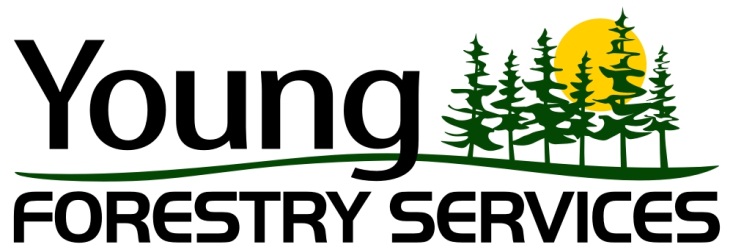 TRAILER SERVICETRAILER#: ___________________________________REPLACE DRIVE TIRES @ 4/32 (MEASURE AT LOWEST POINT)REPLACE STEERING TIRES AT 5/32 (MEASURE AT LOWEST POINT)TIRE PRESSURE AT 100LBS COLD (INDICATE ONLY INITIAL PRESSURE)RECORD BRAKE MEASUREMENTS:RELINE AT ¼”MAXIMUM PUSH ROD TRAVEL 1 ½ COMMENTS:_________________________________________________________________________________________________________________________________________________________________________________________________________________________________________________________________________________________________________________________________________________________________________________________________________________________________________________________________________________________________________________________________________________________________________________________________________________________________________________________			__________________________________________________Mechanic’s Signature			Shop Foreman’s SignatureDate:Signature:Trailer#:PMCVI Safety Date:OK(/)Repaired(/)Not Repaired(X)OK(/)Repaired(/)Not Repaired(X)Nose Box PlugAir Ride SuspensionLightsAir Bags & BoltsLens & ReflectorsShocksGlad HandsBeamsFendersU-BoltsMudflapsAdjust BrakesBumpersDrain TanksPick-up-plateFrame CracksLanding GearAir LinesCross ShaftSlack AdjustersWheels & Rims“S” Cam BushingsTiresDrumsTire PressureDust ShieldsTorque WheelsGreaseSpring SuspensionBearing PlaySpring HangersOil LeaksLift AxleOil LevelsRadius RodsStrapsSpring LeafsEqualizer BushingsGaugesBrake ChambersCabinetsDoorsTREAD DEPTHPRESS.TREAD DEPTHPRESS.TREAD DEPTHPRESS.TREAD DEPTHPRESS.TREAD DEPTHPRESS.TREAD DEPTHPRESS.1ST AXLE1ST AXLE2ND AXLE2ND AXLE3RD AXLE3RD AXLE4TH AXLE4TH AXLE5TH AXLE5TH AXLE6TH AXLE6TH AXLEBRAKEPUSHRODBRAKEBRAKEPUSHRODBRAKEBRAKEPUSHRODBRAKEBRAKEPUSHRODBRAKE